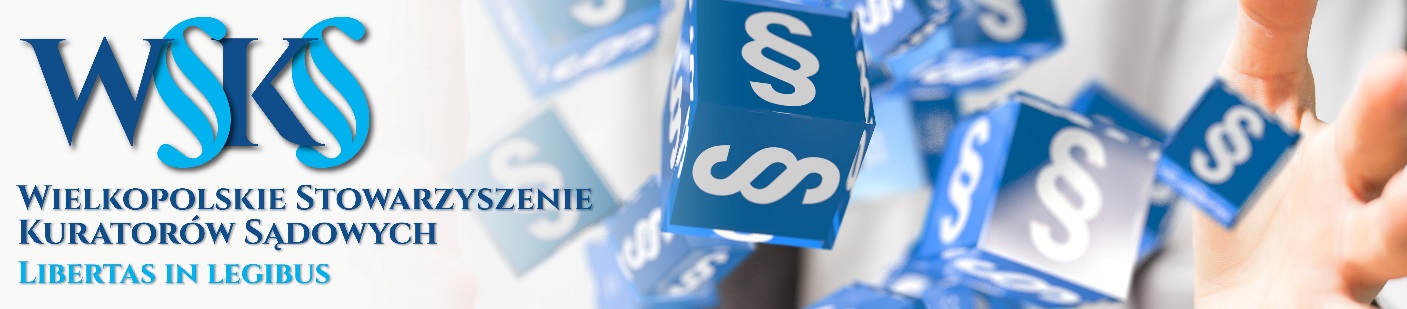 100 lat kurateli sądowej w Polsce - 8 luty 2019 r.RAMOWY PROGRAM szkolenia organizowanego przez WSKS w Mielniew dniach 16 – 18 maja 2018 r.„Wielość płaszczyzn profilaktyki i resocjalizacji w pracy kuratora sądowego.      Interdyscyplinarny zakres działań”. Dzień I – 16 maja 2018 rokudo godz. 9.00 - 12.30 przyjazd i zakwaterowanie uczestników szkolenia (w recepcji ośrodka)12.30– 13.30 obiad13.30 – 13.45 Otwarcie szkolenia i powitanie gości.                        Uroczyste otwarcie obchodów 100 – lecia kurateli sądowej w Polsce.Wojciech MroczkowskiPrezes zarządu WSKS 13.45 – 14.30 Wykład inauguracyjny „ Wieloaspektowe znaczenie  pracy kuratorów sądowych. Ocena z perspektyw sędziego”.                   SSO Piotr Hejduk – Wiceprzewodniczący Rady Terenowej ds. Społecznej Readaptacji i Pomocy Skazanym                    Województwa Wielkopolskiego 14.30 – 15.15 Informacja oraz  prezentacje multimedialne związane z działalnością Kuratorskiej Służby Sądowej realizowane                         w ramach WSKS – dobre praktyki.15.15 – 15.30 Przerwa kawowa15.30 – 18.00 Walne Zgromadzenie WSKS ( sprawozdawcze).20.00 Uroczysta kolacja.Dzień II – 17 maja 2018 roku8.15 – 9.45 śniadanieSesja 110.00 – 10.45 „ Kompensata państwowa jako instrument wsparcia pokrzywdzonych”.                       SSA Grzegorz Nowak – II Wydział Karny w Sądzie Apelacyjnym w Poznaniu;             10.45 – 11.15 „ Podstawowe narzędzia coachingu w pracy kuratora sądowego”                        Justyna Karolak – kurator specjalista w Sądzie Rejonowym w Elblągu, coach prowokatywny;11.15 – 11.45 „ Projekty edukacyjne realizowane przez Wielkopolskie Stowarzyszenie Kuratorów Sądowych – przykład działań                        realizowanych przez kuratorów sądowych w Sądzie Rejonowym w Trzciance  ”.                       Ewa Pawlikowska – Adamczak - kurator specjalista, Kierownik II ZKSS w Sądzie Rejonowym w Trzciance;11.45 – 12.00 Przerwa kawowa12.00 – 12.45 „ Wybrane oddziaływania penitencjarne prowadzone w aresztach śledczych i zakładach karnych. Pomoc postpenitencjarna                                             i praca socjalna, sukcesy i wyzwania.”.                       mjr. Filip Skubel – specjalista Biura Penitencjarnego Centralnego Zarządu Służby Więziennej w Warszawie;             12.45 – 13.30 „Obserwatorium zagrożeń dla ludzi młodych na terenie województwa wielkopolskiego – interdyscyplinarny zakres działań”.                       komisarz  Michał Królikowski – ekspert Wydziału Prewencji KWP w Poznaniu  13.45 – 14.45 obiadSesja 215.00 – 15.45  „Wykorzystanie koncepcji edukacji społeczno – emocjonalnej w resocjalizacji ”.                        Sebastian Dec – Akademia Wychowania Fizycznego w Poznaniu, Zakład Poprawczy w Poznaniu, Pracownia                          Profilaktyki, Resocjalizacji i Readaptacji Społecznej;15.45 – 16.15  „ Konsultacje z zakresu prawa karnego i cywilnego”                         SSA Marek Górecki – Wiceprezes Sądu Okręgowego w Poznaniu,                         SSA Grzegorz Nowak – II Wydział Karny w Sądzie Apelacyjnym w Poznaniu;16.15 – 17.45  „ Podstawowe narzędzia coachingu w pracy kuratora sądowego” – zajęcia warsztatowe                         Justyna Karolak – kurator specjalista w Sądzie Rejonowym w Elblągu, coach prowokatywny;19.30 kolacja.Dzień III – 18 maja 2018 roku8.15 – 9.45 śniadanie10.00 – 11.30 „Cyberzagrożenia – działania profilaktyczne podejmowane przez Policję oraz przykłady działań w przestrzeni młodzieży”                   podkom. Szymon Witczak – specjalista Wydziału Prewencji KWP w Poznaniu;11.30 – 12.00 Podsumowanie szkolenia. Dyskusja i wnioski.12.00 – 12.15 Zakończenie szkolenia.                  Prezes zarządu WSKS – Wojciech Mroczkowski.